                OKRA-trefpunt Diest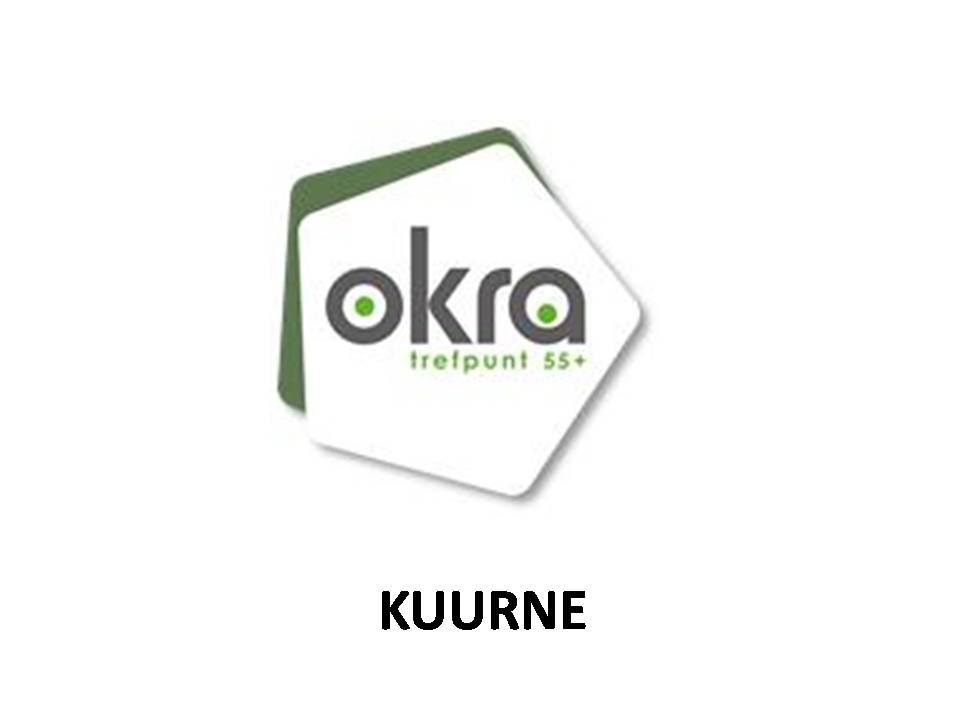                             stelt voor        GodsdienstenSpreker: Marcel SteenwegenIn België zijn er vele godsdiensten en levensbeschouwingen.  Marcel zal tijdens deze voordracht, een objectieve, informatieve uitleg geven over dit bepaald onderwerp.Hoeveel zijn er?  Waar komen ze vandaan?Waar willen ze naartoe? Verschillen ze veel?Datum: do. 29  februari 2024                          Waar:      “Ons Tehuis”                                       Brouwerijstraat 5	                                       3290 Diest      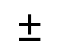                             Duurtijd : van  14u.  tot      17u                                                                                              Deelnameprijs:  OKRA-lid: € 5                                             Niet-OKRA-lid: € 6                                                                                          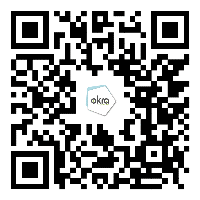 Koffie en koek tijdens pauze inbegrepen. Meer info bij Guido Cauwelier- 0494/421690                       Fred Aerts – 013/303554